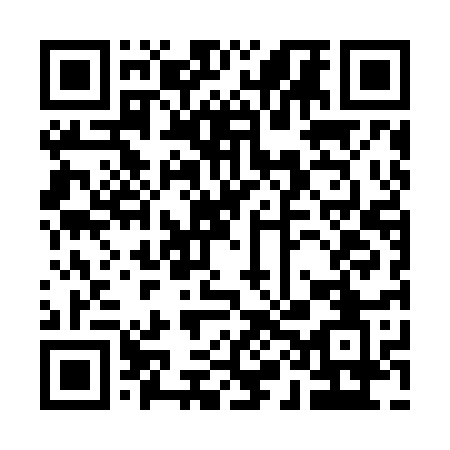 Prayer times for Baie-des-Capucins, Quebec, CanadaMon 1 Jul 2024 - Wed 31 Jul 2024High Latitude Method: Angle Based RulePrayer Calculation Method: Islamic Society of North AmericaAsar Calculation Method: HanafiPrayer times provided by https://www.salahtimes.comDateDayFajrSunriseDhuhrAsrMaghribIsha1Mon2:294:2812:316:028:3510:332Tue2:304:2812:326:028:3510:333Wed2:304:2912:326:028:3410:334Thu2:314:3012:326:028:3410:335Fri2:314:3012:326:018:3410:336Sat2:324:3112:326:018:3310:337Sun2:324:3212:326:018:3210:328Mon2:334:3312:336:018:3210:329Tue2:334:3412:336:018:3110:3210Wed2:344:3512:336:008:3110:3211Thu2:344:3612:336:008:3010:3112Fri2:354:3712:336:008:2910:3113Sat2:354:3812:335:598:2810:3114Sun2:364:3912:335:598:2710:3015Mon2:374:4012:335:588:2710:3016Tue2:374:4112:345:588:2610:2917Wed2:384:4212:345:578:2510:2918Thu2:384:4312:345:578:2410:2919Fri2:394:4412:345:568:2310:2820Sat2:404:4612:345:568:2210:2721Sun2:424:4712:345:558:2010:2522Mon2:444:4812:345:548:1910:2323Tue2:464:4912:345:548:1810:2024Wed2:494:5112:345:538:1710:1825Thu2:514:5212:345:528:1610:1626Fri2:534:5312:345:528:1410:1427Sat2:554:5412:345:518:1310:1128Sun2:584:5612:345:508:1210:0929Mon3:004:5712:345:498:1010:0730Tue3:024:5812:345:488:0910:0431Wed3:045:0012:345:478:0710:02